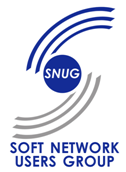 2020/21 SNUG Exec / SCC Conference CallDate:  8.19.20Time: 12:00 pm ESTPhone:  727-265-4327 Pin: 9689Webex:     Click here for webexAttendeesSNUG BoardSonal Pandey, Andrea Hawk, Scott Hansen, Donna Passante, Becky Schran, Robert Gentry, Jeff Hughes, Brenda Duff AttendeesSCCJeff Marr, Briana Sutherland, Gary Weiner, David Romano, NovakTOPICDISCUSSIONOWNERACTION ITEMSSNUG Survey Review of Results7.15 65 respondents; No clear answersJeffSheraton updatePending Review of SNUG Survey 7.15 Available dates in September/October? Sonal to reach out todaySonalSTAR UpdatesIntroduction of new functionality 7.15 Send presentation to board after meeting; Move features over into production in next couple weeks; User Guide is available and up-to-dateDavid R / NovakSNUG Webinar Series2020 – 2021 Tentative Start August 2020Potentially into tracks7.15 August timeframe to begin roll out; 20-25 topics being built out for 2020/21JeffEducationUpdate on New LIS Certification Program7.15 Two tracks – one for existing LIS Admins and one for new; End of August/September timeframe for launch; Discussion on fee?; Curriculum to be provided before next meetingGary